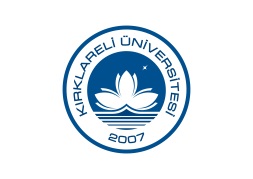 KIRKLARELİ ÜNİVERSİTESİBOLOGNA KOORDİNATÖRLÜĞÜTOPLANTI TUTANAĞIKIRKLARELİ ÜNİVERSİTESİBOLOGNA KOORDİNATÖRLÜĞÜTOPLANTI TUTANAĞIToplantı Konusu: Bologna Değerlendirme ToplantısıToplantı Yeri: Rektör Yardımcılığı Toplantı Yeri: Rektör Yardımcılığı TOPLANTI TARİHİ: 2 Aralık 2015TOPLANTI SAATİ: 15:30Toplantı Gündemi:Toplantı Gündemi:Toplantı Gündemi:Bologna süreci ile ilgili yapılan çalışmaların kısa değerlendirilmesiÖnümüzdeki dönemde yapılması gerekenlerSorular, sorunlar ve çözüm önerileriBologna süreci ile ilgili yapılan çalışmaların kısa değerlendirilmesiÖnümüzdeki dönemde yapılması gerekenlerSorular, sorunlar ve çözüm önerileriBologna süreci ile ilgili yapılan çalışmaların kısa değerlendirilmesiÖnümüzdeki dönemde yapılması gerekenlerSorular, sorunlar ve çözüm önerileriTOPLANTIDA ALINAN KARARLARBologna web sayfasının güncellenmesine,Yükseköğretim Kurumlarında Kalite Güvence Komisyonu oluşturulması hususunda araştırma yapılmasına,Bologna Bilgi Paketinde yer alan ders içeriklerinin İngilizce çevirilerinin kontrolünün sağlanması, ders içeriklerinin güncellenmesi ve akreditasyon konularında Bologna Birim Temsilcileri ile bilgilendirme toplantısı yapılmasına,Üniversitemiz bünyesinde bulunan ön lisans, lisans ve lisansüstü programların yeni ders tekliflerini sunmaları gereken ve bu güncel ders planının sisteme girilmesi gereken tarihin belirlenmesine,Ders içeriklerinin sisteme girilmesi noktasında Bölüm Bologna Temsilcisi, Birim Bologna Temsilcisi ve Bologna Koordinatörlüğü olmak üzere otomasyon sisteminde üç aşamalı kontrol sisteminin geliştirilmesi hususunun araştırılmasına,Kalite Güvencesi kapsamında, akademik birimlerimizin akreditasyonu için hazırlık çalışmalarına başlanmasına ve ilk adım olarak da program amaç/hedef ve program çıktılarının ölçme değerlendirilmesinin yapılmasına karar verilmiştir.TOPLANTIDA ALINAN KARARLARBologna web sayfasının güncellenmesine,Yükseköğretim Kurumlarında Kalite Güvence Komisyonu oluşturulması hususunda araştırma yapılmasına,Bologna Bilgi Paketinde yer alan ders içeriklerinin İngilizce çevirilerinin kontrolünün sağlanması, ders içeriklerinin güncellenmesi ve akreditasyon konularında Bologna Birim Temsilcileri ile bilgilendirme toplantısı yapılmasına,Üniversitemiz bünyesinde bulunan ön lisans, lisans ve lisansüstü programların yeni ders tekliflerini sunmaları gereken ve bu güncel ders planının sisteme girilmesi gereken tarihin belirlenmesine,Ders içeriklerinin sisteme girilmesi noktasında Bölüm Bologna Temsilcisi, Birim Bologna Temsilcisi ve Bologna Koordinatörlüğü olmak üzere otomasyon sisteminde üç aşamalı kontrol sisteminin geliştirilmesi hususunun araştırılmasına,Kalite Güvencesi kapsamında, akademik birimlerimizin akreditasyonu için hazırlık çalışmalarına başlanmasına ve ilk adım olarak da program amaç/hedef ve program çıktılarının ölçme değerlendirilmesinin yapılmasına karar verilmiştir.TOPLANTIDA ALINAN KARARLARBologna web sayfasının güncellenmesine,Yükseköğretim Kurumlarında Kalite Güvence Komisyonu oluşturulması hususunda araştırma yapılmasına,Bologna Bilgi Paketinde yer alan ders içeriklerinin İngilizce çevirilerinin kontrolünün sağlanması, ders içeriklerinin güncellenmesi ve akreditasyon konularında Bologna Birim Temsilcileri ile bilgilendirme toplantısı yapılmasına,Üniversitemiz bünyesinde bulunan ön lisans, lisans ve lisansüstü programların yeni ders tekliflerini sunmaları gereken ve bu güncel ders planının sisteme girilmesi gereken tarihin belirlenmesine,Ders içeriklerinin sisteme girilmesi noktasında Bölüm Bologna Temsilcisi, Birim Bologna Temsilcisi ve Bologna Koordinatörlüğü olmak üzere otomasyon sisteminde üç aşamalı kontrol sisteminin geliştirilmesi hususunun araştırılmasına,Kalite Güvencesi kapsamında, akademik birimlerimizin akreditasyonu için hazırlık çalışmalarına başlanmasına ve ilk adım olarak da program amaç/hedef ve program çıktılarının ölçme değerlendirilmesinin yapılmasına karar verilmiştir.TOPLANTIYA KATILANLAR:TOPLANTIYA KATILANLAR:TOPLANTIYA KATILANLAR:Rektör Yardımcısı Prof. Dr. Bülent ŞENGÖRÜRBologna Koordinatör Yardımcısı Prof. Dr. Mehmet Hasan EKENDoç. Dr. Rengin AKYrd. Doç. Dr. Özlem IŞIKBologna Uzmanı Berna TÜRKYILMAZRektör Yardımcısı Prof. Dr. Bülent ŞENGÖRÜRBologna Koordinatör Yardımcısı Prof. Dr. Mehmet Hasan EKENDoç. Dr. Rengin AKYrd. Doç. Dr. Özlem IŞIKBologna Uzmanı Berna TÜRKYILMAZRektör Yardımcısı Prof. Dr. Bülent ŞENGÖRÜRBologna Koordinatör Yardımcısı Prof. Dr. Mehmet Hasan EKENDoç. Dr. Rengin AKYrd. Doç. Dr. Özlem IŞIKBologna Uzmanı Berna TÜRKYILMAZBİR SONRAKİ TOPLANTI TARİHİ:Daha sonra bildirilecektir.Daha sonra bildirilecektir.Prof. Dr. Bülent ŞENGÖRÜR             Prof. Dr. Mehmet Hasan EKEN                   Doç. Dr. Rengin AK                           Yrd. Doç. Dr. Özlem IŞIK                    Uzm. Berna TÜRKYILMAZProf. Dr. Bülent ŞENGÖRÜR             Prof. Dr. Mehmet Hasan EKEN                   Doç. Dr. Rengin AK                           Yrd. Doç. Dr. Özlem IŞIK                    Uzm. Berna TÜRKYILMAZProf. Dr. Bülent ŞENGÖRÜR             Prof. Dr. Mehmet Hasan EKEN                   Doç. Dr. Rengin AK                           Yrd. Doç. Dr. Özlem IŞIK                    Uzm. Berna TÜRKYILMAZ